Установка детского игрового и спортивного оборудования в д.Ганьково (до)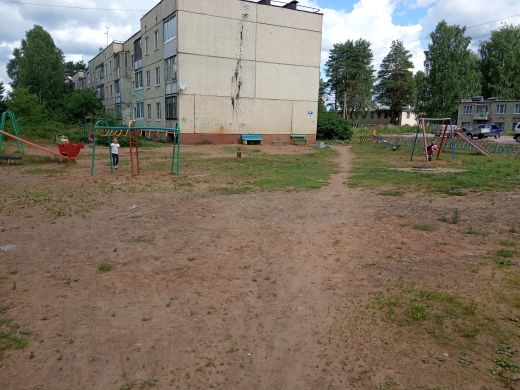 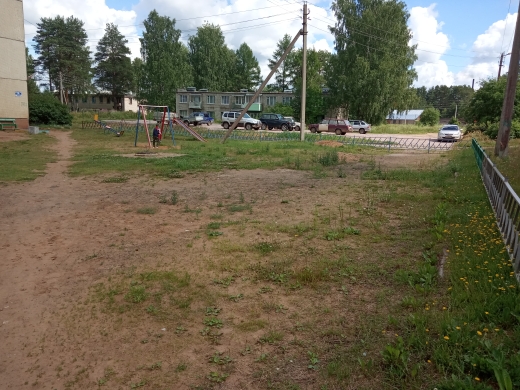 